电脑调拨公告各单位:现有联想电脑，性能良好，可用于调拨，具体如下：联系人：李老师    办公电话：2752006   手机：13922627900办公室：行政楼124房资产设备管理部   2024年4月2日  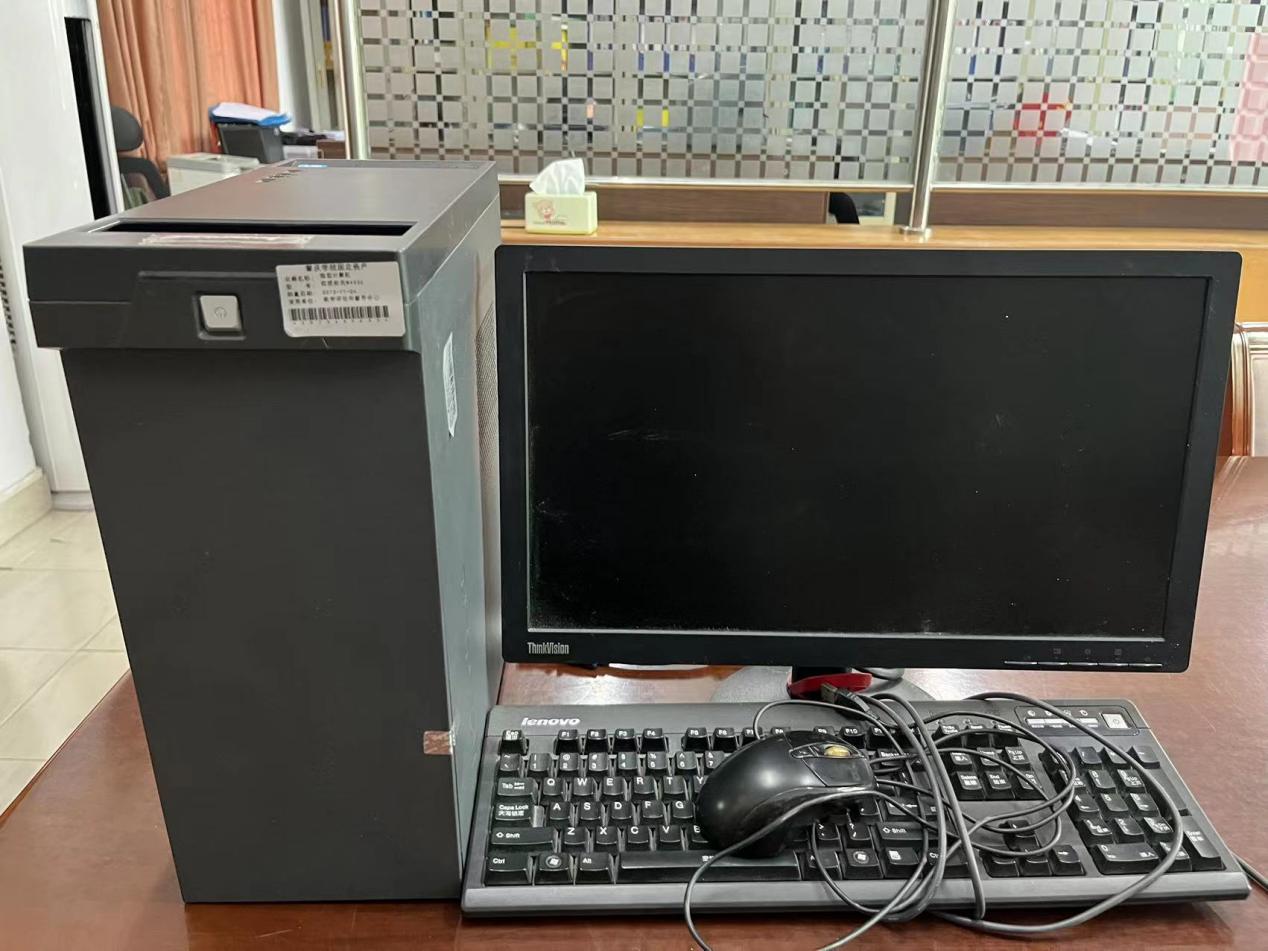 资产编号资产名称规格型号2014109300微型计算机I5-4750\4G\500G\19LED联想M6500t2013495600微型计算机I5-3470\4G\500G\19LED联想启天M43362013495700微型计算机I5-3470\4G\500G\19LED联想启天M43362015458400微型计算机I5-4590\4G\1T\19.5"LED启天4550-D621